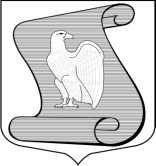 МЕСТНАЯ АДМИНИСТРАЦИЯМУНИЦИПАЛЬНОГО ОБРАЗОВАНИЯ МУНИЦИПАЛЬНЫЙ ОКРУГ ПОСАДСКИЙ(МА МО МО ПОСАДСКИЙ)ПОСТАНОВЛЕНИЕ24.01.2013                                                                                              №18/01-02Санкт-ПетербургО предоставлении субсидии в 2013 году из бюджета МО МО Посадский на поддержку деятельности общественного объединения, участвующего в охране общественного порядка на территории МО МО ПосадскийВ целях реализации вопроса местного значения «осуществление в порядке и формах, установленных законом Санкт-Петербурга, поддержки деятельности граждан, общественных объединений, участвующих в охране общественного порядка на территории муниципального образования», в соответствии с Положением «О порядке предоставления в 2013 году субсидий из бюджета муниципального образования муниципальный округ Посадский на поддержку деятельности общественных объединений, участвующих в охране общественного порядка на территории муниципального образования муниципальный округ Посадский», утвержденного Постановлением МА МО МО Посадский от 20.12.2012г. № 184/01-02 (далее - Положение), и на основании результатов проведенного конкурсного отбора Местная Администрация муниципального образования муниципальный округ Посадский постановляет:По результатам конкурсного отбора на предоставление субсидий в 2013 году из бюджета МО МО Посадский на поддержку деятельности общественных объединений, участвующих в охране общественного порядка на территории МО МО Посадский, прошедшего 23 января 2013 год, определить победителем конкурсного отбора Санкт-Петербургскую Общественную организацию «Добровольная народная дружина «Петроградская».Заключить Соглашение о предоставлении субсидии с Санкт-Петербургской Общественной организации «Добровольная народная дружина «Петроградская».Предоставить Санкт-Петербургской Общественной организации «Добровольная народная дружина «Петроградская» субсидию в 2013 году избюджета МО МО Посадский на поддержку деятельности общественного объединения, участвующего в охране общественного порядка на территории МО МО Посадский, в размере 280 000,00 рублей, в соответствии с Положением и заключенным Соглашением о предоставлении субсидии.Контроль за исполнением настоящего Постановления оставляю за собой.Настоящее   Постановление   вступает   в   силу   с   момента   его подписания.Местной Администрации                                                                Я.А. Воронцов